Name:__________________________________________	Date:__________  Block ________________SOLVE & CHECK EACH EQUATION.Be sure to show your steps for solving each problem, line by lineWatch your signsCircle all answers, please!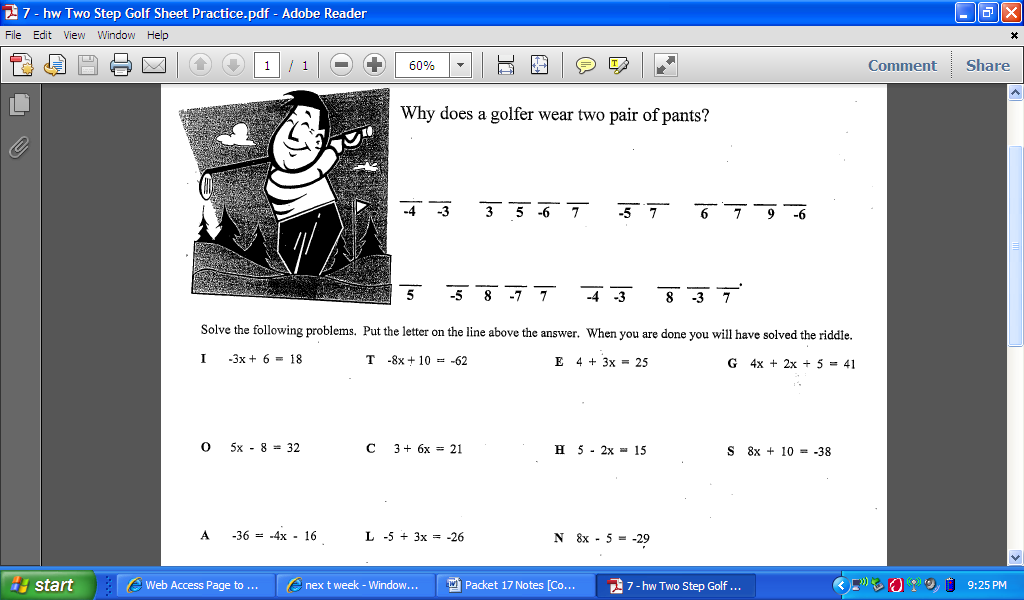 Homework – Solving EquationsSolve & Check:  __________  __________  ___________  __________  ___________  __________ __________  ___________  _________